Publicado en Madrid el 01/12/2022 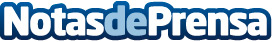 Terra Norte, un modelo único de franquicia que traslada el norte al resto de EspañaLa cadena de tiendas, cafeterías y tabernas Terra Norte, especializada en productos del norte de España, se expande a través del modelo de franquicia. Terra Norte es un concepto de negocio único que aúna tres conceptos de negocio en uno con el objetivo de que la caja no descanse ni un solo minuto al díaDatos de contacto:Departamento de comunicación Terra Norte619275124Nota de prensa publicada en: https://www.notasdeprensa.es/terra-norte-un-modelo-unico-de-franquicia-que Categorias: Nacional Franquicias Gastronomía Emprendedores Restauración http://www.notasdeprensa.es